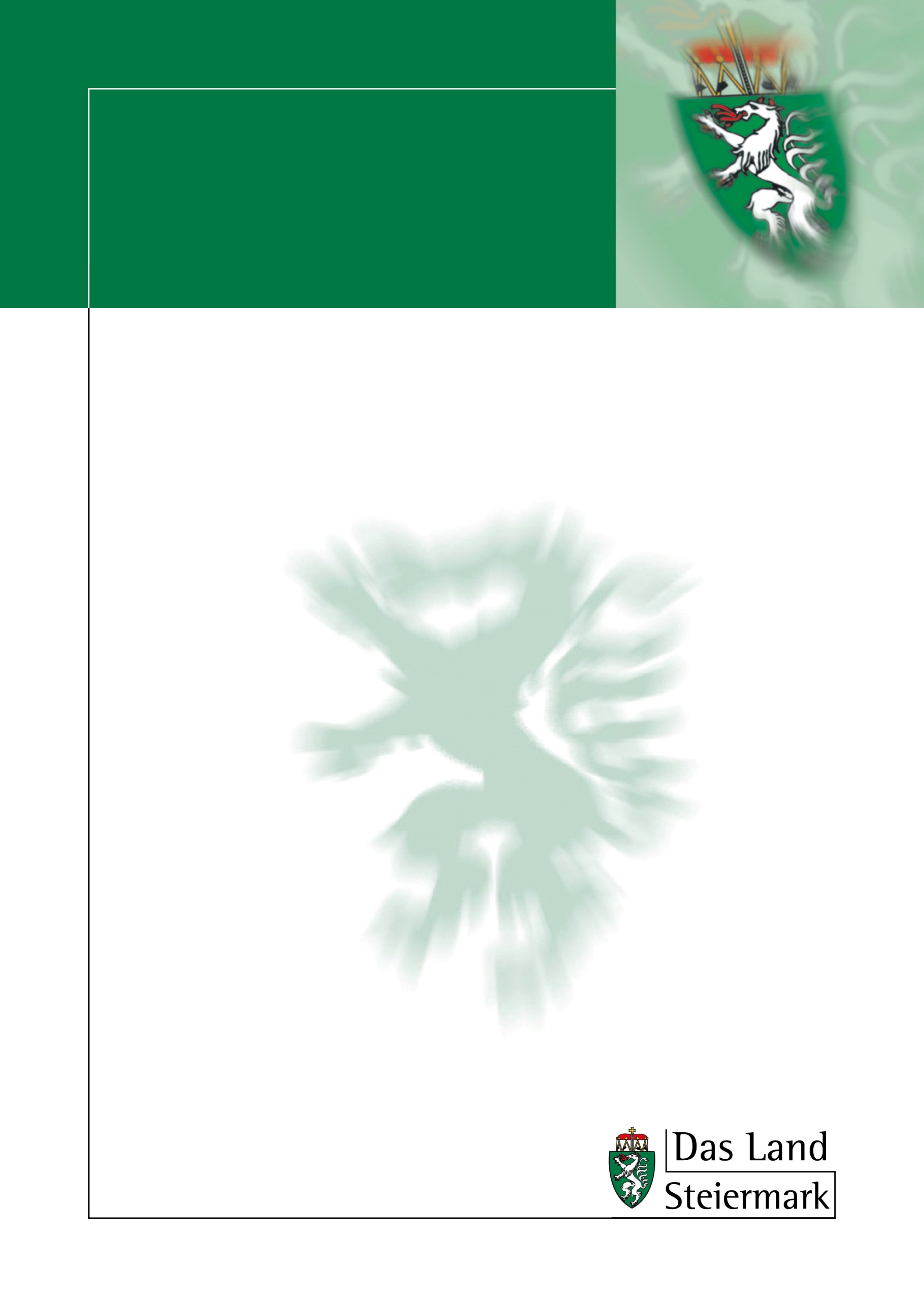 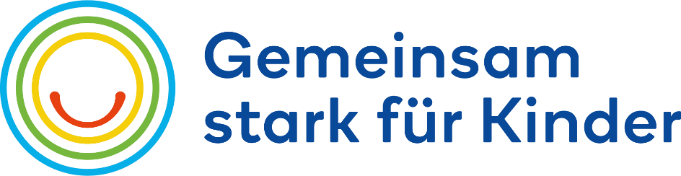 AllgemeinesDiese Interessensbekundung hat keine Förderzusage zur Folge, sondern stellt lediglich das Interesse dar, im Rahmen der Förderausschreibung „Gemeinsam stark für Kinder – Auf- und Ausbau kommunaler Präventionsketten“ vom 19.11.2020 mit der Laufzeit von 01.02.2021 bis 31.01.2023 teilzunehmen.Die jeweiligen Angaben dieses Formulars sind verpflichtend auszufüllen und zeitgerecht an gesellschaft@stmk.gv.at zu senden – nur so kann die Interessensbekundung auch berücksichtigt werden. Hinsichtlich Termine ist auf die genannte Ausschreibungsunterlage verwiesen, welche unter www.gemeinsamstark.steiermark.at einsehbar ist.Zusätzliche Informationen, welche einem Überblick und so einer Einschätzung dienlich sind, können digital als Anhang oder postalisch übermittelt werden.Zur generellen Anwendung des Formulars:  = anzuhaken mit Doppelklick, falls zutreffend; hierbei „Standardwert Aktiviert“ anklickenN.N. = auszufüllendes Feld = auszufüllen mit Doppelblick auf die TabelleBei Rückfragen zu dem gegenständlichen Formular wenden Sie sich bitte an die Projektleitung von Gemeinsam stark für Kinder, Birgit Kraus, BA unter birgit.kraus@stmk.gv.at bzw. +43 316 877-4058.Angaben zu der/den teilnehmende/n Gemeinde/n: Es bewirbt sich eine Gemeinde/Marktgemeinde/Stadtgemeinde/Statutarstadt mit dem Namen      	 Es bewerben sich mehrere Gemeinden/Marktgemeinden/Stadtgemeinden im Rahmen eines Gemeindeverbandes mit den Namen       Es bewirbt sich eine Kleinregion namens       mit den Gemeinden      Hauptansprechgemeinde bei mehreren Gemeinden:Begründung hinsichtlich des Zusammenschlusses mehrerer Gemeinden:Kontaktdaten zu den Gemeinden:Gemeinde 1Name:Anschrift:Bürgermeister_in: Anzahl Einwohner_innen:Gemeinderät_innen (bzw. Ausschussvorsitz) für die Bereiche Familie, Jugend, Soziales, 
Bildung, Gesundheit:Referent_innen in der Verwaltung für die Bereiche Familie, Jugend, Soziales, Bildung, 
Gesundheit:Kontaktdaten: Homepage: Soziales, Gesundheits- und Bildungsinfrastruktur/en:Anzahl und Art der Kinderbildungs- und -betreuungseinrichtungen, gegliedert je Gemeinde: Anzahl und Art der Schulen, gegliedert je Gemeinde:Einrichtungen/Angebote für Kinder, Jugendliche, (werdende) Eltern und Familien, gegliedert je Gemeinde:Anzahl Kinder und Jugendliche unter 18 Jahren:Anzahl Familien:Bereits bestehende Vernetzungstätigkeiten der Akteur_innen vor Ort:  Ja	 Nein TeilweiseAnmerkung:Charakteristika der Gemeinde/n:Bisherige Maßnahmen/Schwerpunkte im Familienbereich, je Gemeinde:Zukünftige geplante Maßnahmen und Schwerpunkte im Familienbereich, je Gemeinde:Darlegung der Interessen und der Motivation zur Teilnahme bei Gemeinsam stark für Kinder basierend auf den Zielsetzungen im Bereich Familie in den nächsten Jahren:Koordination: Name:Berufliche Adresse:Vorerfahrung/Ausbildung:Anstellungsverhältnis:Voraussichtliche Personalkosten:Nachhaltige Implementierung: JaAnmerkung:Sonstiges:Bestehendes Interesse bereits seit der Pilotphase 2018-2020:  JaBegründung: NeinStadt/Gemeinderat über Interessensbekundung bereits informiert: Ja NeinBeschluss an der Teilnahme von Gemeinsam stark für Kinder im Stadt-/Gemeinderat (je Gemeinde) vorgesehen: JaEinverstanden mit den Erfordernissen für teilnehmende Gemeinden lt. der Ausschreibungsunterlage:  JaSonstiges:Unterschrift/en:Mit den nachfolgenden Unterschriften der Bürgermeister_innen wird den Anforderungen gemäß der Ausschreibungsunterlage „Auf- und Ausbau kommunaler Präventionsketten“ mit der Projektlaufzeit 01.02.2021 bis 31.01.2023 vollinhaltlich zugestimmt. Dies bezieht sich auch auf die gegenständliche Interessensbekundung.Alle Angaben wurden nach bestem Wissen und Gewissen getätigt und bilden den aktuellen Stand lt. Unterschriftensetzung ab.Gemeinde 1. . . . . . . . . . . . . . . . . . . . . . . . . . . . . . . . . . . . . . . . . . . . . . . . . . . . . . . . . . . . . . . . . . . . . . . . . . . . . . . Ort, Datum, eh. Unterschrift Bürgermeister_inGemeinde 2. . . . . . . . . . . . . . . . . . . . . . . . . . . . . . . . . . . . . . . . . . . . . . . . . . . . . . . . . . . . . . . . . . . . . . . . . . . . . . .Ort, Datum, eh. Unterschrift Bürgermeister_in, Stempel der GemeindeGemeinde 3. . . . . . . . . . . . . . . . . . . . . . . . . . . . . . . . . . . . . . . . . . . . . . . . . . . . . . . . . . . . . . . . . . . . . . . . . . . . . . .Ort, Datum, eh. Unterschrift Bürgermeister_in, Stempel der GemeindeGemeinde 4. . . . . . . . . . . . . . . . . . . . . . . . . . . . . . . . . . . . . . . . . . . . . . . . . . . . . . . . . . . . . . . . . . . . . . . . . . . . . . .Ort, Datum, eh. Unterschrift Bürgermeister_in, Stempel der GemeindeGemeinde 5. . . . . . . . . . . . . . . . . . . . . . . . . . . . . . . . . . . . . . . . . . . . . . . . . . . . . . . . . . . . . . . . . . . . . . . . . . . . . . .Ort, Datum, eh. Unterschrift Bürgermeister_in, Stempel der GemeindeGemeinde 6. . . . . . . . . . . . . . . . . . . . . . . . . . . . . . . . . . . . . . . . . . . . . . . . . . . . . . . . . . . . . . . . . . . . . . . . . . . . . . .Ort, Datum, eh. Unterschrift Bürgermeister_in, Stempel der GemeindeAnnex A) Darstellung der Präventionskette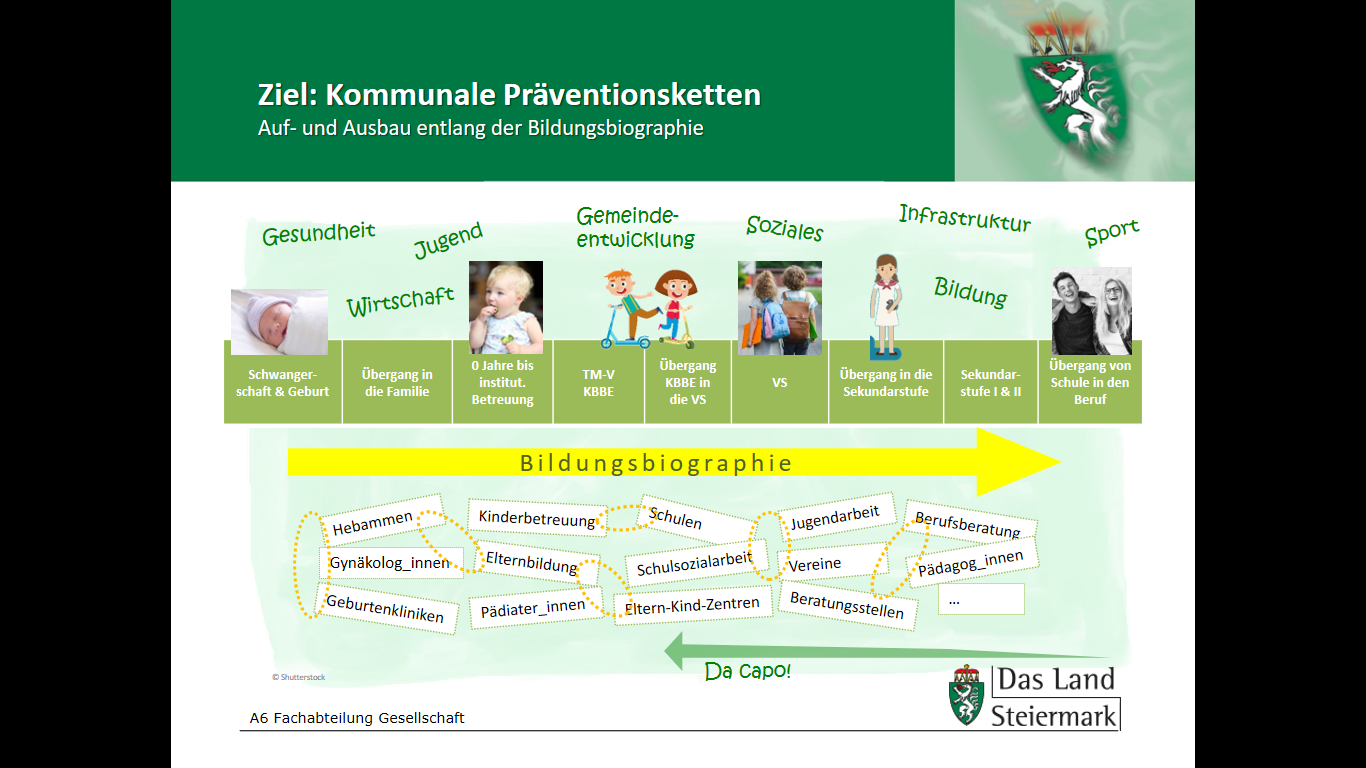 Gemeinde 2Name:Anschrift:Bürgermeister_in: Anzahl Einwohner_innen:Gemeinderät_innen (bzw. Ausschussvorsitz) für die Bereiche Familie, Jugend, Soziales, Bildung, Gesundheit:Referent_innen in der Verwaltung für die Bereiche Familie, Jugend, Soziales, Bildung, Gesundheit:Kontaktdaten: Homepage: Gemeinde 3Name:Anschrift:Bürgermeister_in: Anzahl Einwohner_innen:Gemeinderät_innen (bzw. Ausschussvorsitz) für die Bereiche Familie, Jugend, Soziales, Bildung, Gesundheit:Referent_innen in der Verwaltung für die Bereiche Familie, Jugend, Soziales, Bildung, Gesundheit:Kontaktdaten: Homepage: Gemeinde 4Name:Anschrift:Bürgermeister_in: Anzahl Einwohner_innen:Gemeinderät_innen (bzw. Ausschussvorsitz) für die Bereiche Familie, Jugend, Soziales, Bildung, Gesundheit:Referent_innen in der Verwaltung für die Bereiche Familie, Jugend, Soziales, Bildung, Gesundheit:Kontaktdaten: Homepage: Gemeinde 5Name:Anschrift:Bürgermeister_in: Anzahl Einwohner_innen:Gemeinderät_innen (bzw. Ausschussvorsitz) für die Bereiche Familie, Jugend, Soziales, Bildung, Gesundheit:Referent_innen in der Verwaltung für die Bereiche Familie, Jugend, Soziales, Bildung, Gesundheit:Kontaktdaten: Homepage: Gemeinde 6Name:Anschrift:Bürgermeister_in: Anzahl Einwohner_innen:Gemeinderät_innen (bzw. Ausschussvorsitz) für die Bereiche Familie, Jugend, Soziales, Bildung, Gesundheit:Referent_innen in der Verwaltung für die Bereiche Familie, Jugend, Soziales, Bildung, Gesundheit:Kontaktdaten: Homepage: 